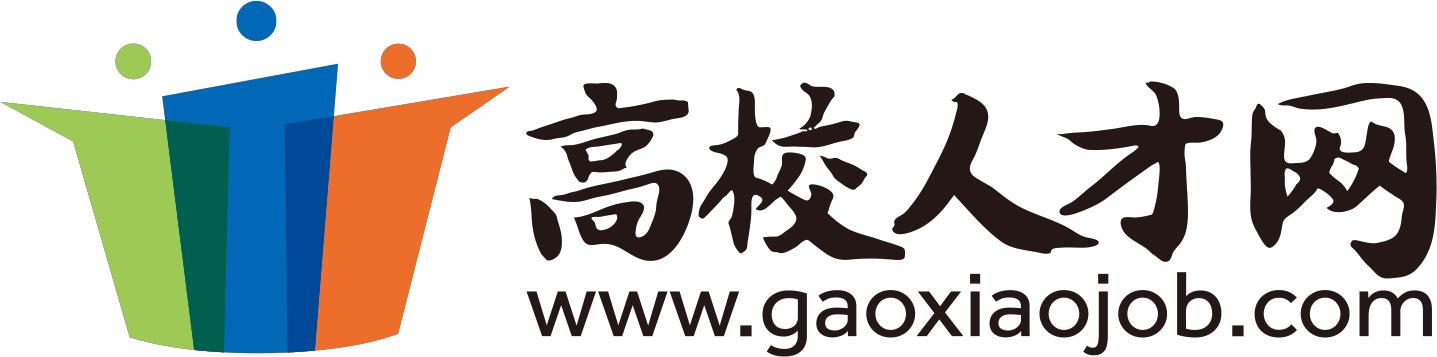 九江学院公开招聘高层次人才报名表填写须知：1、本表请用A4纸正反打印，尽量在本页内填写，不要跨页。    2、本报名表由应聘者按要求如实填写，若因填写不规范等因素引起的一切不良后果自负。姓    名性别出生年月政治面貌籍贯婚    否职称职务民族最高学历毕业时间身份证号码报考岗位报考岗位报考岗位博士研究生学习时间毕业院校毕业院校毕业院校专　业博士研究生学习时间是否全日制是否全日制是否全日制专　业硕士研究生学习时间毕业院校毕业院校毕业院校专　业硕士研究生学习时间是否全日制是否全日制是否全日制专　业本　　科学习时间毕业院校毕业院校毕业院校专　业本　　科学习时间是否全日制是否全日制是否全日制专　业联系方式本人移动电话本人移动电话本人移动电话本人移动电话本人移动电话联系方式E-mailE-mailE-mailE-mailE-mail家庭成员情　　况关　系关　系姓　名姓　名姓　名工作单位工作单位工作单位工作单位联系方式家庭成员情　　况家庭成员情　　况家庭成员情　　况主    要工作经历起 止 时 间起 止 时 间起 止 时 间起 止 时 间起 止 时 间工作(社会实践)单位及职务工作(社会实践)单位及职务工作(社会实践)单位及职务工作(社会实践)单位及职务工作(社会实践)单位及职务主    要工作经历主    要工作经历主    要工作经历教研科研业绩情况（支撑材料附后）1.论文（中科院分区）1.论文（中科院分区）1.论文（中科院分区）1.论文（中科院分区）1.论文（中科院分区）[简要汇总][简要汇总][简要汇总][简要汇总][简要汇总]教研科研业绩情况（支撑材料附后）[罗列明细][罗列明细][罗列明细][罗列明细][罗列明细][罗列明细][罗列明细][罗列明细][罗列明细][罗列明细]教研科研业绩情况（支撑材料附后）2.基金项目（主持或参与）2.基金项目（主持或参与）2.基金项目（主持或参与）2.基金项目（主持或参与）[简要汇总][简要汇总][简要汇总][简要汇总][简要汇总][简要汇总]教研科研业绩情况（支撑材料附后）[罗列明细][罗列明细][罗列明细][罗列明细][罗列明细][罗列明细][罗列明细][罗列明细][罗列明细][罗列明细]教研科研业绩情况（支撑材料附后）3.专利（限发明专利）3.专利（限发明专利）3.专利（限发明专利）3.专利（限发明专利）3.专利（限发明专利）[简要汇总][简要汇总][简要汇总][简要汇总][简要汇总]教研科研业绩情况（支撑材料附后）[罗列明细][罗列明细][罗列明细][罗列明细][罗列明细][罗列明细][罗列明细][罗列明细][罗列明细][罗列明细]教研科研业绩情况（支撑材料附后）4.论著专著4.论著专著4.论著专著4.论著专著4.论著专著[简要汇总][简要汇总][简要汇总][简要汇总][简要汇总]教研科研业绩情况（支撑材料附后）[罗列明细][罗列明细][罗列明细][罗列明细][罗列明细][罗列明细][罗列明细][罗列明细][罗列明细][罗列明细]教研科研业绩情况（支撑材料附后）5.奖励5.奖励5.奖励5.奖励5.奖励[简要汇总][简要汇总][简要汇总][简要汇总][简要汇总]教研科研业绩情况（支撑材料附后）[罗列明细][罗列明细][罗列明细][罗列明细][罗列明细][罗列明细][罗列明细][罗列明细][罗列明细][罗列明细]特长亮点本人承诺所填信息真实可信，如有弄虚作假，自愿放弃本次应聘。 承诺人签字（现场确认时签）：                                                                          年    月     日本人承诺所填信息真实可信，如有弄虚作假，自愿放弃本次应聘。 承诺人签字（现场确认时签）：                                                                          年    月     日本人承诺所填信息真实可信，如有弄虚作假，自愿放弃本次应聘。 承诺人签字（现场确认时签）：                                                                          年    月     日本人承诺所填信息真实可信，如有弄虚作假，自愿放弃本次应聘。 承诺人签字（现场确认时签）：                                                                          年    月     日本人承诺所填信息真实可信，如有弄虚作假，自愿放弃本次应聘。 承诺人签字（现场确认时签）：                                                                          年    月     日本人承诺所填信息真实可信，如有弄虚作假，自愿放弃本次应聘。 承诺人签字（现场确认时签）：                                                                          年    月     日本人承诺所填信息真实可信，如有弄虚作假，自愿放弃本次应聘。 承诺人签字（现场确认时签）：                                                                          年    月     日本人承诺所填信息真实可信，如有弄虚作假，自愿放弃本次应聘。 承诺人签字（现场确认时签）：                                                                          年    月     日本人承诺所填信息真实可信，如有弄虚作假，自愿放弃本次应聘。 承诺人签字（现场确认时签）：                                                                          年    月     日本人承诺所填信息真实可信，如有弄虚作假，自愿放弃本次应聘。 承诺人签字（现场确认时签）：                                                                          年    月     日本人承诺所填信息真实可信，如有弄虚作假，自愿放弃本次应聘。 承诺人签字（现场确认时签）：                                                                          年    月     日引才单位对应聘者资格审查意见引才单位对应聘者资格审查意见审查人签名：                                       年    月   日审查人签名：                                       年    月   日审查人签名：                                       年    月   日审查人签名：                                       年    月   日审查人签名：                                       年    月   日审查人签名：                                       年    月   日审查人签名：                                       年    月   日审查人签名：                                       年    月   日审查人签名：                                       年    月   日